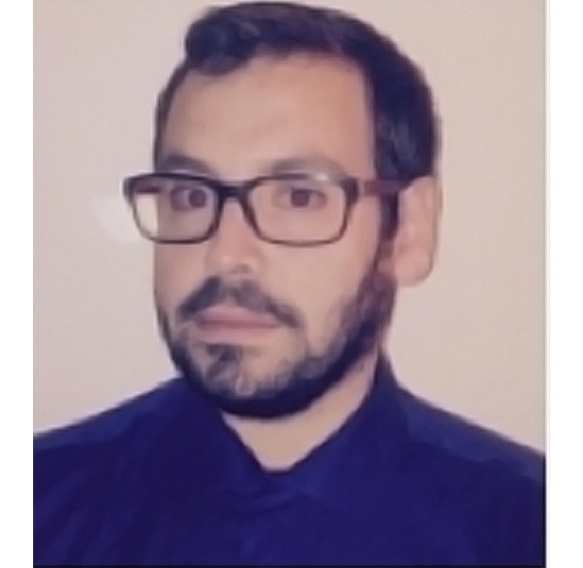                                                               Ευστάθιος ΠουλιάσηςΟ εορτασμός της 25ης Μαρτίου στο ΑΠΘΟ Στάθης Πουλιάσης είναι Διδάκτορας Νεότερης Ελληνικής Ιστορίας του Ιονίου Πανεπιστημίου. Η διδακτορική του διατριβή έχει ως θέμα την «Πρόσληψη της Ελληνικής Επανάστασης στη Δημόσια Σφαίρα του ελληνικού κράτους (1832 -1920)». Είναι κάτοχος μεταπτυχιακού διπλώματος στην «Ιστορική Έρευνα, Διδακτική και Νέες Τεχνολογίες» (Ιόνιο Πανεπιστήμιο) και πτυχίου Ιστορίας και Αρχαιολογίας με ειδίκευση στην Ιστορία (ΑΠΘ). 